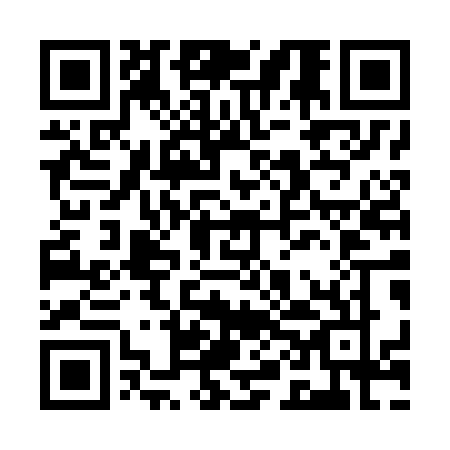 Ramadan times for Qimei, TaiwanMon 11 Mar 2024 - Wed 10 Apr 2024High Latitude Method: NonePrayer Calculation Method: Muslim World LeagueAsar Calculation Method: ShafiPrayer times provided by https://www.salahtimes.comDateDayFajrSuhurSunriseDhuhrAsrIftarMaghribIsha11Mon5:005:006:1512:123:366:106:107:2012Tue4:594:596:1412:123:366:106:107:2113Wed4:584:586:1312:123:366:116:117:2114Thu4:574:576:1212:113:366:116:117:2215Fri4:564:566:1112:113:366:116:117:2216Sat4:554:556:1012:113:366:126:127:2217Sun4:544:546:0912:113:366:126:127:2318Mon4:534:536:0812:103:366:136:137:2319Tue4:524:526:0712:103:356:136:137:2420Wed4:514:516:0612:103:356:136:137:2421Thu4:504:506:0512:093:356:146:147:2422Fri4:494:496:0412:093:356:146:147:2523Sat4:484:486:0312:093:356:156:157:2524Sun4:474:476:0212:083:356:156:157:2625Mon4:464:466:0112:083:346:156:157:2626Tue4:454:456:0012:083:346:166:167:2727Wed4:444:445:5912:083:346:166:167:2728Thu4:434:435:5812:073:346:166:167:2729Fri4:424:425:5712:073:346:176:177:2830Sat4:414:415:5712:073:336:176:177:2831Sun4:404:405:5612:063:336:186:187:291Mon4:394:395:5512:063:336:186:187:292Tue4:384:385:5412:063:336:186:187:303Wed4:374:375:5312:053:336:196:197:304Thu4:364:365:5212:053:326:196:197:315Fri4:354:355:5112:053:326:196:197:316Sat4:344:345:5012:053:326:206:207:327Sun4:334:335:4912:043:316:206:207:328Mon4:314:315:4812:043:316:216:217:339Tue4:304:305:4712:043:316:216:217:3310Wed4:294:295:4612:043:316:216:217:34